Folclore BrasileiroMitos e Lendas do Brasil, mitologia, contos e lendas populares, lendas e mitos da cultura popular brasileira, saci-pererê, curupira, boitatá, lobisomem e mula-sem-cabeça, festas populares, Dia do Folclore, festividades e comemorações, contos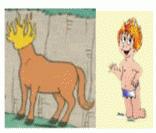 O que é Folclore (definição)Podemos definir o folclore como um conjunto de mitos e lendas que as pessoas passam de geração para geração. Muitos nascem da pura imaginação das pessoas, principalmente dos moradores das regiões do interior do Brasil. Muitas destas histórias foram criadas para passar mensagens importantes ou apenas para assustar as pessoas. O folclore pode ser dividido em lendas e mitos. Muitos deles deram origem à festas populares, que ocorrem pelos quatro cantos do país.As lendas são estórias contadas por pessoas e transmitidas oralmente através dos tempos. Misturam fatos reais e históricos com acontecimentos que são frutos da fantasia. As lendas procuraram dar explicação a acontecimentos misteriosos ou sobrenaturais.
Os mitos são narrativas que possuem um forte componente simbólico. Como os povos da antiguidade não conseguiam explicar os fenômenos da natureza, através de explicações científicas, criavam mitos com este objetivo: dar sentido as coisas do mundo. Os mitos também serviam como uma forma de passar conhecimentos e alertar as pessoas sobre perigos ou defeitos e qualidades do ser humano. Deuses, heróis e personagens sobrenaturais se misturam com fatos da realidade para dar sentido a vida e ao mundo.Algumas lendas, mitos e contos folclóricos do Brasil:
Boitatá
Representada por uma cobra de fogo que protege as matas e os animais e tem a capacidade de perseguir e matar aqueles que desrespeitam a natureza. Acredita-se que este mito é de origem indígena e que seja um dos primeiros do folclore brasileiro. Foram encontrados relatos do boitatá em cartas do padre jesuíta José de Anchieta, em 1560. Na região nordeste, o boitatá é conhecido como "fogo que corre".Boto
Acredita-se que a lenda do boto tenha surgido na região amazônica. Ele é representado por um homem jovem, bonito e charmoso que encanta mulheres em bailes e festas. Após a conquista, leva as jovens para a beira de um rio e as engravida. Antes de a madrugada chegar, ele mergulha nas águas do rio para transformar-se em um boto.Curupira
Assim como o boitatá, o curupira também é um protetor das matas e dos animais silvestres. Representado por um anão de cabelos compridos e com os pés virados para trás. Persegue e mata todos que desrespeitam a natureza. Quando alguém desaparece nas matas, muitos habitantes do interior acreditam que é obra do curupira.Lobisomem
Este mito aparece em várias regiões do mundo. Diz o mito que um homem foi atacado por um lobo numa noite de lua cheia e não morreu, porém desenvolveu a capacidade de transforma-se em lobo nas noites de lua cheia. Nestas noites, o lobisomem ataca todos aqueles que encontra pela frente. Somente um tiro de bala de prata em seu coração seria capaz de matá-lo.Mãe-D'água
Encontramos na mitologia universal um personagem muito parecido com a mãe-d'água : a sereia. Este personagem tem o corpo metade de mulher e metade de peixe. Com seu canto atraente, consegue encantar os homens e levá-los para o fundo das águas.Corpo-seco
É uma espécie de assombração que fica assustando as pessoas nas estradas. Em vida, era um homem que foi muito malvado e só pensava em fazer coisas ruins, chegando a prejudicar e maltratar a própria mãe. Após sua morte, foi rejeitado pela terra e teve que viver como uma alma penada.Pisadeira
É uma velha de chinelos que aparece nas madrugadas para pisar na barriga das pessoas, provocando a falta de ar. Dizem que costuma aparecer quando as pessoas vão dormir de estômago muito cheio.Mula-sem-cabeça
Surgido na região interior, conta que uma mulher teve um romance com um padre. Como castigo, em todas as noites de quinta para sexta-feira é transformada num animal quadrúpede que galopa e salta sem parar, enquanto solta fogo pelo pescoço.Mãe-de-ouro
Representada por uma bola de fogo que indica os locais onde se encontra jazidas de ouro. Também aparece em alguns mitos como sendo uma mulher luminosa que voa pelos ares. Em alguns locais do Brasil, toma a forma de uma mulher bonita que habita cavernas e após atrair homens casados, os faz largar suas famílias.Saci-Pererê
O saci-pererê é representado por um menino negro que tem apenas uma perna. Sempre com seu cachimbo e com um gorro vermelho que lhe dá poderes mágicos. Vive aprontando travessuras e se diverte muito com isso. Adora espantar cavalos, queimar comida e acordar pessoas com gargalhadas.CapeloboPersonagem folclórico típico da região Norte do Brasil (principalmente Maranhão e Pará). O capelobo é uma espécie de monstro com corpo de homem musculoso e peludo e cabeça de tamanduá-bandeira. Feroz, ataca caçadores nas florestas e se alimenta de carne de gatos e cachorros.Comadre Florzinha (ou Comadre Fulozinha)
É uma mulher cabocla, representada em algumas versões da lenda como uma espécie de fada pequena, que vive nas florestas do Brasil (principalmente na Zona da Mata nordestina). Vaidosa e maliciosa, possui cabelos compridos e enfeitados com flores coloridas. Vive para proteger a fauna e a flora. Junto com suas irmãs, vivem aplicando sustos e travessuras nos caçadores e pessoas que tentam desmatar a floresta.Cobra NoratoCobra Norato é um homem, que se transforma em uma cobra grande durante o dia. Era filho de uma índia com um boto. Tinha uma irmã gêmea, que também era uma cobra. Ambos viviam nos rios da região, local em que foram jogados após o nascimento. Cobra Norato era muito bom e gentil, enquanto a irmã era malvada e cruel. Na lenda, Cobra Norato mata a irmã e o encanto é desfeito com a ajuda de um amigo. Essa lenda une outras duas, também de origem indígena, da região amazônica: lenda do boto-cor-de-rosa e a lenda da Cobra Grande.Outras manifestações folclóricas do Brasil:Além dos mitos e lendas, o folclore brasileiro apresenta uma grande diversidade cultural. Podemos também considerar como legítimas representações do nosso folclore: ritmos e danças folclóricas (carimbó, forró, capoeira, frevo, caiapó), comidas regionais típicas, músicas regionais, encenações (marujada, bumba-meu-boi, congada e cavalhada) superstições, representações artísticas (artesanato, confecção de rendas e cestas de palha), comemorações, brincadeiras e jogos infantis (parlendas, amarelinha e trava-línguas), ditados populares, tradições, crenças e festas populares (festa junina, Festa do Divino, Círio de Nazaré e Folia de Reis).Curiosidades:- É comemorado com eventos e festas, no dia 22 de agosto, aqui no Brasil, o Dia do Folclore.- Em 2005, foi criado do Dia do Saci, que deve ser comemorado em 31 de outubro. Festas folclóricas ocorrem nesta data em homenagem a este personagem. A data, recém-criada, concorre com a forte influência norte-americana em nossa cultura, representada pela festa do Halloween - Dia das Bruxas.- A palavra folclore é de origem inglesa. O termo "folk", em inglês, significa povo, enquanto "lore" significa cultura.- Nem tudo é folclore. Para ser considerada uma legítima representação folclórica, é necessário que se enquadre em algumas características: ter origem anônima, ser antiga e popular, tradicional numa determinada região (sendo praticada e divulgada por muitas pessoas) e ter se espalhado através da transmissão oral (famoso boca a boca).- Muitas festas populares, que ocorrem no mês de agosto, possuem temas folclóricos como destaque e também fazem parte da nossa cultura popular.